SPORTS UPDATE  - March 2022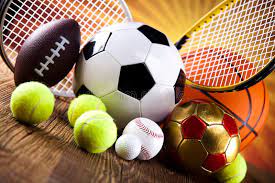 Cross Country at Braywick ParkOn Thursday 17th March, Oaklands Junior school took part in a cross-country event at Braywick Park in Maidenhead. Mrs Alexander and Mr Robinson took fifty keen children to participate in the only Thames Valley league cross country this year. We had a fantastic afternoon with all children running well and enjoying their time immensely. Overall, we came a fantastic 4th out of 10 schools! We had some noticeably good runs, in particular Thomas W who came 3rd in the Yr 5 /6 boys race; Lucy K who was 5th and Taylor L who was 8th in the Y 5/ 6 girls race; Gregory R and Casper B who came 4th and 6th respectively in the Yr 3/ 4 boys race and Amelia G who came 8th in the Yr 3/ 4 girls race. Hopefully, as we have so many budding runners, we will have a full season of 5 events next year. Running club has started up again on Friday lunchtimes and we have seen over 65 children take part in this at different times during the term.Cricket Taster DaysOver the last couple of weeks, we have had the Berkshire Cricket Foundation in school. Each class has had an hour’s coaching in fun skills and drills to help them improve their batting, bowling and fielding skills. A great time was had by all and the teachers picked up a few ideas for some great games to play with them in the summer term! Mrs AlexanderPE Lead